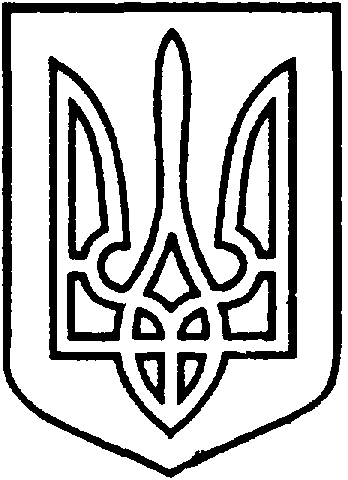 СЄВЄРОДОНЕЦЬКА МІСЬКА ВІЙСЬКОВО-ЦИВІЛЬНА АДМІНІСТРАЦІЯ  СЄВЄРОДОНЕЦЬКОГО РАЙОНУ  ЛУГАНСЬКОЇ  ОБЛАСТІРОЗПОРЯДЖЕННЯкерівника Сєвєродонецької міської  військово-цивільної адміністрації24  травня  2021                                                                               №  751Про встановлення режиму роботимагазину «EMOJI» ФОП Цибулін В.,розташованого за адресою:м. Сєвєродонецьк, пр-т. Гвардійський, буд. 27     Керуючись ч. 3 статті 6 Закону України «Про військово-цивільні адміністрації», розпорядженням керівника ВЦА м. Сєвєродонецьк від 07.12.2020 № 1163  «Про затвердження Положення про порядок встановлення режиму роботи об`єктів торгівлі, ресторанного господарства та побутового обслуговування населення на території м. Сєверодонецька» (у новій редакції), рішенням шістдесят п`ятої позачергової сесії Сєвєродонецької міської ради сьомого скликання від 12.06.2019 № 3727  «Про затвердження Правил благоустрою території  м. Сєвєродонецька та населених пунктів,  що входять до складу  Сєвєродонецької міської ради»,   розглянувши   заяву   фізичної   особи - підприємця   Цибуліна   Вадима   Ігоровича   від  23.04.2021  № 68023 / конфіденційна інформація /  про  встановлення  режиму роботи магазину  «EMOJI», розташованого за адресою:  м.  Сєвєродонецьк,  пр-т. Гвардійський, буд. 27, на підставі: / конфіденційна інформація /.зобовʼязую:Встановити,    погоджений    з   власником  –  ФОП  Цибуліним В.  режим   роботи   магазину «EMOJI»  по  торгівлі  непродовольчими  товарами (сувенірна продукція),    розташованого   за   адресою: м.   Сєвєродонецьк, пр-т.  Гвардійський, буд. 27, (торгова площа – 60 кв. м.), а саме:     з 09.00 до 19.00, без перерви та вихідних днів.ФОП Цибуліну В. розмістити на фасаді магазину «EMOJI» вивіску з зазначенням на ній найменування суб`єкта господарювання та інформації про режим роботи магазину. ФОП Цибуліну В. здійснювати прибирання території, прилеглої до магазину «EMOJI» та протягом 10 днів, з дня видання даного розпорядження укласти договір на вивіз твердих (рідких) побутових відходів (далі - Договір) із спеціалізованим підприємством, що має спеціалізований транспорт, згідно «Правил благоустрою території м. Сєвєродонецька та населених пунктів, що входять до складу Сєвєродонецької міської ради». ФОП Цибуліну В.  протягом 5 днів, з дня укладання договору, надати копію укладеного договору до відділу по контролю за благоустроєм та санітарним станом УЖКГ Сєвєродонецької міської ВЦА.   Витяг з даного розпорядження підлягає оприлюдненню.    6.	Контроль за виконанням розпорядження покладаю на заступника керівника Сєвєродонецької міської військово-цивільної адміністрації Олега КУЗЬМІНОВА.Керівник Сєвєродонецької міськоївійськово-цивільної адміністрації  		               Олександр СТРЮК 